Муниципальное дошкольное образовательное учреждение « Ласточка» «Пальчиковые игры, как средство речевого развития у детей дошкольного возраста»ВыполнилаХоруженко Людмила ЕвгеньевнаВоспитатель высшей категории                                                      Село Кыштовка 2017 год                                                                 «Дети охотно всегда чем-нибудь занимаются.                                                                           Это весьма полезно, а потому не только не следует этому мешать, но нужно принимать меры к тому, чтобы всегда у них было что делать».                                                                                                          Ян Коменский1. Музыкальная игра на сближение Предлагаю Вам встать в круг и поприветствовать друг друга.Игра «Ладошки»- Поднимите все ладошкиИ потрите их немножко.Дружно хлопните, раз пять: (хлопают в ладоши)1,2,3,4,5.Продолжайте потирать! (потирают руки)Мой сосед такой хороший!Я ему пожму ладоши. (пожимают руки с одной стороны)И другой сосед хороший-И ему пожму ладоши. (пожимают руки с другой стороны)Руки вверх поднять пора. (поднимают руки вверх)Крикнем дружное: Ура! (машут руками)- Спасибо.2.Активизация участников:Я рада вас видеть сегодня, друзья.Прошу отвечать громко «Нет» или «Да».Едва не замерзли в дороге, в пути,Но все равно на мастер-класс вы пришли? (да)Хочу я услышать ваш честный ответ,Детей вы любите? Да или нет? (да)Чтоб деткам своим во всем помогатьВы новое что-то хотите узнать? (да)Кошмар этот помним с студенческих летМы скучные лекции слушаем? (нет)Чтоб дух мастер-класса нам сохранить,Вам нужно в работе активными быть? (да)Тогда Вас прошу мне во всем помогать,Приветствие кончилось, можно начать.Музыкальная игра в кругу « У жирафа пятна, пятна..»Я рада видеть вас на нашем мастер-классе. Сегодня мы с вами поговорим о важности развития мелкой моторики рук для развития речи, об одном из способов ее развития – пальчиковых играх.Теоретическая частьИгры с пальчиками развивают мозг ребёнка, стимулируют развитие речи, творческие способности, фантазию. Исследования учёных показали, что уровень развития детской речи находится в прямой зависимости от степени сформированности тонких движений пальцев рук. Чем активнее и точнее движение пальцев у малыша, тем быстрее он начинает говорить. Важно начинать работу по развитию мелкой моторики с рождения. В нашем случае с раннего дошкольного возраста.Родителей всегда волнует вопрос, как правильно подготовить ребёнка к школе. Наша задача – объяснить родителям насколько важным является развитие мелкой моторики для дальнейшего овладения ребенком письмом. Уровень развития мелкой моторики – один из показателей интеллектуальной готовности к школьному обучению. Обычно ребенок, имеющий высокий уровень развития мелкой моторики, умеет логически рассуждать, у него достаточно развиты память и внимание, связная речь. Еще во II веке до нашей эры в Китае было известно о влиянии действий руками на развитие головного мозга человека. Китайцы утверждали, что упражнения с участием рук и пальцев гармонизируют тело и разум, положительно влияют на деятельность мозга. Именно поэтому, начиная с раннего возраста во всех дошкольных учреждениях Китая, применяется пальчиковая гимнастика. Поскольку нервные окончания на пальцах непосредственно связаны с мозгом, посылающим импульсы в центральную нервную систему человека.Вы хотите, чтобы Ваша нервная система была спокойной, чтобы улучшилось настроение, тогда это китайская пальчиковая гимнастика для Вас!1. Найти глазами центральную точку ладони, нажать на нее раз большим пальцем. Поменять руки (20 раз).2. Поочередно начиная с указательного пальца, соединяем все пальцы с большим, образуя "круг". Начинаем с левой руки.Если обратиться к истории, то можно заметить, что многое из опыта наших предков не забыто, более того, продолжает развиваться, что говорит о пользе и важности данных игр в детстве.Наши предки наверняка о чем-то таком догадывались. Ведь хорошо знакомые нам «Сорока-ворона», «Ладушки», «Коза - рогатая» не что иное, как оздоровительный и тонизирующий массаж.Только задумайтесь: такие простые манипуляции с пальчиками, а сколько пользы!-Положительное воздействие на внутренние органы, тонизирующий, иммуностимулирующий эффект — это раз.- Стимуляция мыслительных функций и речи — это два.- Заряд положительных эмоций — это три.Думаю, этого вполне достаточно, чтобы упражнения с пальчиками обосновались в арсенале игр с детьми.На кистях рук расположено большое количество точек, массируя которые можно воздействовать на внутренние органы.Так, массаж большого пальца повышает активность головного мозга. Указательный палец связан с желудком, средний — с кишечником. Массаж безымянного пальца положительно сказывается на работе печени и почек, а мизинца — на работе сердца.Практическая частьУважаемые коллеги, я попрошу вас побыть в роли детей дошкольного возраста и поиграть со мной в пальчиковые игры.Для начала давайте разогреем ручки Сейчас мы выполним массаж пальцев рук «Су-Джок» он будет представлен в стихотворной форме. Данный массаж выполняется специальным массажным шариком. Если у вас под рукой не окажется шарика, можно сделать его самим из бумаги. Прежде чем начать наш мастер-класс, хочу попросить взять лист бумаги со стола обеими руками, мы с вами сейчас будем мять бумагу, следуя моим инструкциям.Читается стихотворение:Раз, два, три, четыре, пятьМы бумажку будем мять!Мы бумажку будем мять!Свои ручки развивать!(Плотную бумагу берём со стола и мнём обеими руками, как будто лепим снежок) .В ручку правую возьмёмИ чуть-чуть её помнём.Мы чуть-чуть её помнёмЛевой ручке отдаём.(Берём в левую руку и мнём только левой рукой) .В ручку левую возьмёмИ чуть-чуть её помнём.Мы чуть-чуть её помнёмИ на стол быстрей кладём.(Убираем смятую бумагу на край стола или парты)На бумажку посмотри,На что похоже говори!(Дети отвечают на что похожа их смятая бумажка)Я буду проговаривать текст, и показывать движения, а вы повторяйте за мной.Катится колючий ёжик, нет ни головы ни ножекПо ладошке бежит и пыхтит, пыхтит, пыхтит.(катаем шарик слегка сжимая ладонями прямыми движениями между ладонями)Мне по пальчикам бежит и пыхтит, пыхтит, пыхтит.Бегает туда-сюда, мне щекотно, да, да, да.(движения по пальцам)Уходи колючий ёж в тёмный лес, где ты живёшь!(кладём в ладонь шарик и берём подушечками пальцев)Знакомство с разновидностями пальчиковых игрПредлагаю вашему вниманию игры и упражнения на развитие мелкой моторики. Игра развивает мышечную активность. «Сороконожки»Руки скрещены, пальцы каждой руки «бегают» по предплечью, затем по плечу другой руки и скрепляются в замок на затылке.Две сороконожки бежали по дорожке,Всё бежали и бежали,Всё друг дружку догоняли.Как друг дружечку догнали,Так друг дружечку обняли.Так друг дружечку обняли,Что едва мы их разняли. Игры, помогающие в работе над дыханием«Комар»Летит муха вокруг уха, жжж (водим пальцем вокруг уха)Летят осы вокруг носа, сссс (водим пальцем вокруг носа)Летит комар, на лоб - оп (пальцем дотрагиваемся до лба)А мы его - хлоп (ладошкой до лба)И к уху, зззз (зажимаем кулачок, подносим его к уху)Отпустим комара? Отпустим! подносим кулачок ко рту и дуем на него, разжимая ладошку:Топ-топ-топ.Знакомство с различными видами пальчиковых игр.Как вы уже смогли убедиться, пальчиковые игры – это инсценировка каких-либо рифмованных историй, сказок при помощи пальцев. Кроме того, что игры совершенствуют ловкость, они улучшают память, речь и вырабатывают усидчивость, пробуждают фантазию ребенка. Существуют следующие виды пальчиковых игр:-Пальчиковые игры с предметами (с карандашами, массажными мячами, прищепками ); .  Игры с прищепками: Представьте вместе с ребенком, что прищепки - это маленькие рыбки, а кружочек или квадратик, выполненный из картона - это кормушка. Ну, а ребенку надо помочь рыбкам пообедать, то есть, прикрепить их по периметру фигуры.3. Очень интересно для детей «приделывать иголки» ежу, вырезанному из картона и т. д.Аналогично со скрепками.«Ёжик»Ёжик, ёжик, где гулял?Где колючки растерял?Ты беги скорей к нам, ёжик,Мы тебе сейчас поможем.«Морковка»Прицеплю листочки ловко,И получится морковка.Аналогично со скрепками.Игры с пинцетом и пипеткойТакими играми можно занять ребенка на длительное время. То, что для нас, взрослых, кажется таким простым и неинтересным, увлекает ребенка и, вместе с тем, развивает его моторику. Это упражнение особенно хорошо тренирует координацию пальцев руки. Оно требует предельной концентрации внимания.Игры – шнуровки(шнуровки, ленточки, замочки)Можно использовать как фабричного производства, так и выполненного своими руками. (Многообразие шнуровок представлено на выставке).Наматывание ленточекПособие «Черепашка»Такие игры развивают пространственную ориентировку, внимание, формируют навыки шнуровки, способствуют точности глазомера, последовательности действий.Активные игры со стихотворным сопровождением; ( включить игры + музыкальная игра « У жирафа пятна..)Игры- манипуляции;( включить игры)Пальчиковые игры с элементами самомассажаИгры с сыпучими материалами А сейчас мы с вами порисуем. Обычная крупа скрывает в себе огромное количество возможностей по развитию мелкой моторики. Широко известны такие приемы, как рисование на подносе и изготовление панно. Мелкую крупу можно использовать для пальчикового рисования.Давайте и мы попробуем:«Рисуем щепотками снежинки»,«Рисуем кулачком узоры»«Собираем фасолинки»При рисовании и письме на подносе с манной крупой можно использовать тонкие палочки, либо рисовать разными пальцами. Рисовать можно все, что угодно: линии, домики, круги, заборы, облака. Можно изучать форму, буквы и цифры. После выполнения каждого задания поднос можно аккуратно встряхнуть, чтобы поверхность опять стала ровной. А мы с вами порисуем стихи. «Скворечник»Мы строим скворечникУ нас есть чертеж,Чтоб домик наш былНа скворечник похож Игры с крупами (дети очень любят играть руками в сухом пальчиковом бассейне из гречки, гороха, фасоли).Игры с пробками от бутылок Пальчиковая игра «Башмачки»:Берём пластмассовые крышки от бутылок (4 штуки) и надеваем их, как обувь, на указательные и средние пальцы. «Идём» пальцами как ножками, не отрывая «обувь» от поверхности стола, как бы шаркая. После каждого двустишия – смена рук.
Катя туфли потеряла,
Долго плакала, искала.
Другая рука:
В крышки пальчики обула
Смело в них вперёд шагнула.
Другая рука:
Пошла Катя на прогулку
По кривому переулку.
Другая рука:
Пальцы, словно ножки,
Обуты в босоножки.
Другая рука:
Каждый пальчик будто ножка
Только шаркает немножко. Игра со спичечными коробками Выкладывание фигур из счетных палочек.Игры с бусинами, макаронамиОтлично развивает руку разнообразное нанизывание. Нанизывать можно все, что нанизывается: пуговицы, бусы, рожки и макароны, сушки и т. п. Бусины можно сортировать по размеру, цвету, форме.Игры с пуговицамиПодберите пуговицы разного размера и цвета. Попросите ребенка выложить рисунок по образцу. После того, как ребенок научится выполнять задание, предложите ему придумать свои варианты рисунков. Из пуговичной мозаики можно выложить цветок, неваляшку, снеговика, бабочку, мячики, бусы и т. д.Теневой, пальчиковый театр.Развитие графической моторикиРисование по трафаретам. Штриховка. Выполнение графических узоров.Конструирование и работа с мозаикой, пазлами.Освоение ремесел: шитье, вышивание, вязание, плетение, работа с бисером и др.Художественно-творческая деятельностьИ, конечно же, такие традиционные формы работы по развитию мелкой моторики как:РисованиеЛепка (пластилин, солёное тесто, глина)Аппликация (мозаичная, обрыванием).Модульное оригами.На них мы не будем заострять наше вниманиеПальчиковые игры с муз. сопровождением._ Сказать про методику Железновых, методику Людмилы Яртовой Пальчиковые игры на основе сказок – на эти игры хотелось бы обратить особое внимание.Пальчиковые игры на основе сказок. Такие комплексы пальчиковых игр позволяют повысить общий тонус, развивают внимание и память, снимают психоэмоциональное напряжение. В работе с детьми можно использовать готовый пальчиковый театр, также пальчиковый театр в виде маленьких вязаных колпачков, что придает двойной эффект – массаж фаланг пальцев руки, также можно нарисовать героев сказок на подушечках пальцев и с удовольствием проиграть сказку с детьми. Сейчас я предлагаю вам драматизировать сказку «Заюшкина избушка.»Наша цель: - Учить детей драматизировать знакомую сказку «Заюшкина избушка». - Развивать локомоторные функции у детей через выполнение пальчиковых игр и инсценировку сказки с помощью пальчиковых поз; - Развивать саморегуляцию: контроль за переключаемостью с одной пальчиковой позы на другую в зависимости от текста сказки, удержание пальчиковой позы в течении необходимого времени.- Учить выражать голосом характер героев сказки; - Учить оценивать поступки героев, понимать их характер и настроение сказки; - Воспитывать положительные черты характера: дружескую преданность, взаимовыручку, смелость. ОБОРУДОВАНИЕ: столыИтак, уважаемые коллеги, предлагаю вам представить себя детьми старшего дошкольного возраста и принять активное участие в драматизации сказки.3. Инсценировка сказки «Заюшкина избушка.»Ребята, давайте расскажем все вместе сказку «Заюшкина избушка.» Просто рассказывать – это не очень интересно, интереснее и веселее, когда сказку рассказывают и показывают. Правильно? А как же мы покажем сказку, если у нас нет масок, нет кукол? Чем же мы ее покажем? (мы покажем сказку пальцами)   Далее педагог начинает рассказ сказки, дети говорят, сопряжено с ним, по возможности педагог замолкает, давая детям самостоятельно продолжать рассказ. Все дети участвуют в рассказе сказки и показе всех героев (одновременно двух, диалог; распределения по ролям между детьми нет), оперев руки локтями на стол. Жили-были в лесу лиса и заяц. У лисы была избушка ледяная, а у зайца – лубяная. Вот лиса и дразнит зайца: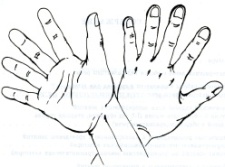  — У меня избушка светлая, а тебя темная! У меня светлая, а тебя – темная! Пришла весна – у лисы избушка растаяла, а у зайца стоит по- старому. Лиса и просится к зайцу:— Пусти меня, заюшка, к себе жить!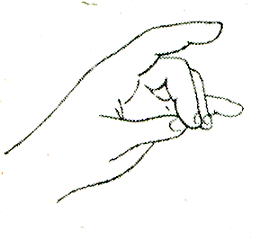 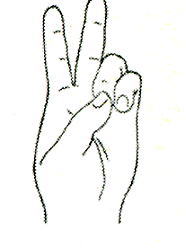  — Нет, не пущу: зачем дразнилась? Стала лиса прощение просить, обещать, что больше не будет. Заюшка ее и простил, а она его из избушки и выгнала.Сидит зайчик на полянке и плачет, слезы лапкой утирает. Бегут мимо собаки: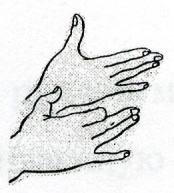  — Тяф – тяф – тяф! О чем, заинька, плачешь? — Как мне не плакать? Была у меня избушка лубяная, а у лисы – ледяная. Пришла весна: у лисы избушка растаяла. Попросилась она ко мне жить да и выгнала меня из избушки. — Не плач, заинька, мы ее выгоним! — Нет, не выгоните! — Нет, выгоним! Подошли собаки к избушке: — Тяф – тяф – тяф! Поди, лиса, вон! А лиса им с печки: «Как выскочу, как выпрыгну – пойдут клочки по закоулочкам!» Испугались собаки и убежали. Зайчик опять сидит на полянке и плачет. Идет мимо волк: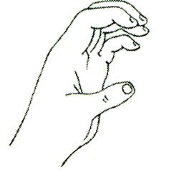  — О чем, заинька, плачешь? — Как же мне, серый волк, не плакать? Была у меня избушка лубяная, а у лисы – ледяная. Пришла весна: у лисы избушка растаяла. Попросилась она ко мне жить да и выгнала меня из избушки. — Не плач, заяц, я ее выгоню! — Не выгонишь. Собаки гнали, гнали – не выгнали, и ты не выгонишь. — Нет, выгоню! Пришел волк к избушке и завыл страшным голосом: — У – у – у. Ступай, лиса, вон! А лиса им с печки: «Как выскочу, как выпрыгну – пойдут клочки по закоулочкам!» Испугался волк и убежал. А заиньке делать нечего, сидит он на полянке и плачет. Идет мимо медведь: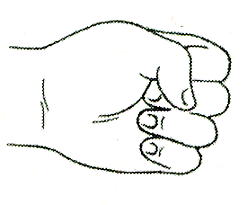  — О чем это ты, заинька, плачешь? — Как же мне, медведушка, не плакать? Была у меня избушка лубяная, а у лисы – ледяная. Пришла весна: у лисы избушка растаяла. Попросилась она ко мне жить да и выгнала меня из избушки. — Не плач, заяц, я ее выгоню! — Не выгонишь. Собаки гнали, гнали – не выгнали, волк гнал, гнал – не выгнал, и ты не выгонишь. — Нет, выгоню! Пришел медведь к избушке и закричал страшным голосом: — Р – р – р. Ступай, лиса, вон! А лиса им с печки: «Как выскочу, как выпрыгну – пойдут клочки по закоулочкам!» Испугался медведь и убежал. Опять сидит заинька и плачет. А мимо идет петух, несет косу.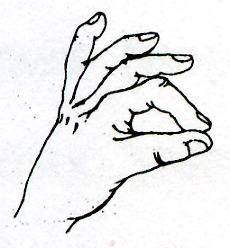  — Ку – ка – ре – ку! Заинька, о чем это ты плачешь? — Как же мне, Петенька, не плакать? Была у меня избушка лубяная, а у лисы – ледяная. Пришла весна: у лисы избушка растаяла. Попросилась она ко мне жить да и выгнала меня из избушки. — Не горюй, заяц, я ее выгоню! — Не выгонишь. Собаки гнали, гнали – не выгнали, волк гнал, гнал – не выгнал, медведь гнал, гнал – не выгнал и ты не выгонишь. — Нет, выгоню! Пошел петушок и избушке, да как закричит: «Ку – ка – ре – ку! Иду на ногах, в красных сапогах, несу косу на плечах: хочу лису посечи. Пошла, лиса, с печи!» Услыхала лиса, испугалась и говорит: — Шубу надеваю … Петух опять: «Ку – ка – ре – ку! Иду на ногах, в красных сапогах, несу косу на плечи: хочу лису посечи. Пошла, лиса, с печи!» Испугалась лиса, соскочила с печки – да бежать.     А заюшка с петушком стали жить да поживать.Хочу закончить наш мастер – класс словами Сухомлинского:«Истоки способностей и дарования детей – на кончиках их пальцев. От пальцев, образно говоря, идут тончайшие нити – ручейки, которые питают источник творческой мысли. Другими словами, чем больше мастерства в детской руке. Тем умнее ребенок». Буду рада, если данные методы вы будете использовать в своей работе. А мне остаётся только поблагодарить Вас за внимание, мне было приятно с вами работать.Желаю всем творческих успехов.